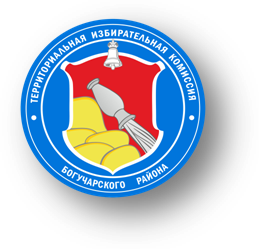 ВОРОНЕЖСКАЯ ОБЛАСТЬТЕРРИТОРИАЛЬНАЯ ИЗБИРАТЕЛЬНАЯ КОМИССИЯБОГУЧАРСКОГО РАЙОНАРЕШЕНИЕг. БогучарО назначении председателей участковых
избирательных комиссий избирательных участков № 03/01- 03/11, 03/13 -03/20, 03/22 - 03/46В соответствии с пунктом 7 статьи 28 Федерального закона от 12.06.2002 № 67-ФЗ «Об основных гарантиях избирательных прав и права  на  участие в референдуме граждан Российской Федерации», частью 8 статьи 38 Закона Воронежской области от 27.06.2007 № 87-ОЗ «Избирательный кодекс Воронежской области», на основании решения Территориальной избирательной комиссии Богучарского района от 02.05.2023 года № 58/329-20/23
 «О формировании участковых избирательных комиссий избирательных  участков № 03/01- 03/11, 03/13 -03/20, 03/22 - 03/46», рассмотрев предложения по кандидатурам для назначения председателями участковых избирательных комиссий, Территориальная избирательная комиссия Богучарского района
решила:1. Назначить председателями участковых избирательных комиссий избирательных участков №  03/01- 03/11, 03/13 -03/20, 03/22 - 03/46 членов участковых избирательных комиссий с правом решающего голоса согласно прилагаемому списку.2. Председателям участковых избирательных комиссий, назначенным настоящим решением, созвать первые заседания участковых избирательныхкомиссий 06.06.2023г.3. Направить настоящее решение в Избирательную комиссию Воронежской области. 4. Направить выписки из настоящего решения в соответствующие участковые избирательные комиссии.5. Опубликовать настоящее решение в газете «Сельская новь».Председатель комиссии                                                                  С.Г. Сумской	Секретарь комиссии                                                                        О.А. КононыхинаПриложение 
к решению Территориальной избирательной комиссии
Богучарского района
от  02.05.2023   № 58/330-20/23 Список председателей участковых
избирательных комиссий избирательных участков                                                                         № 03/01-03/11, 03/13-03/20, 03/22-03/46    02   июня  2023 года            № 58/330-20/23       № п/п№ избирательного участкаФамилия, имя, отчество1231Участковая избирательная комиссия избирательного участка №03/01Кортунов Алексей Иванович2Участковая избирательная комиссия избирательного участка №03/02Дехтярева Ирина Александровна3Участковая избирательная комиссия избирательного участка №03/03Богинская Инна Викторовна4Участковая избирательная комиссия избирательного участка №03/04Алилуев Федор Михайлович5Участковая избирательная комиссия избирательного участка №03/05Калайтан Александр Викторович6Участковая избирательная комиссия избирательного участка №03/06Еремейчева Алла Митрофановна7Участковая избирательная комиссия избирательного участка №03/07Пешикова Елена  Сергеевна8Участковая избирательная комиссия избирательного участка №03/08Токарева Лидия Ивановна9Участковая избирательная комиссия избирательного участка №03/09Гетьманова Надежда Сергеевна10Участковая избирательная комиссия избирательного участка №03/10Цыркунова Таиса Михайловна11Участковая избирательная комиссия избирательного участка №03/11Крикунова Лина Леонидовна12Участковая избирательная комиссия избирательного участка №03/13Топчиева Елена Сергеевна13Участковая избирательная комиссия избирательного участка №03/14Терновых Татьяна Михайловна14Участковая избирательная комиссия избирательного участка №03/15Гребинюкова Марина Владимировна15Участковая избирательная комиссия избирательного участка №03/16Калонов Руслан Мамадсалиевич16Участковая избирательная комиссия избирательного участка №03/17Колесникова Валентина Владимировна17Участковая избирательная комиссия избирательного участка №03/18Самсонова Ольга Борисовна18Участковая избирательная комиссия избирательного участка №03/19Вельянинова Ирина Ивановна19Участковая избирательная комиссия избирательного участка №03/20Кращенко Оксана Владимировна20Участковая избирательная комиссия избирательного участка №03/22Малеванная Любовь Яковлевна21Участковая избирательная комиссия избирательного участка №03/23Своеволина Тасия Васильевна22Участковая избирательная комиссия избирательного участка №03/24Пуленко Надежда Сергеевна23Участковая избирательная комиссия избирательного участка №03/25Позднякова Татьяна Яковлевна24Участковая избирательная комиссия избирательного участка №03/26Ларина Татьяна Анатольевна25Участковая избирательная комиссия избирательного участка №03/27Наливайко Светлана Викторовна26Участковая избирательная комиссия избирательного участка №03/28Мишина Наталья Андреевна27Участковая избирательная комиссия избирательного участка №03/29Чвикалова Татьяна Ивановна28Участковая избирательная комиссия избирательного участка №03/30Тедеева Татьяна Васильевна29Участковая избирательная комиссия избирательного участка №03/31Шкабара Тамара Владимировна30Участковая избирательная комиссия избирательного участка №03/32Всеволодова Раиса Яковлевна31Участковая избирательная комиссия избирательного участка №03/33Крикунова Нина Анатольевна32Участковая избирательная комиссия избирательного участка №03/34Лещенко Валентина Сергеевна33Участковая избирательная комиссия избирательного участка №03/35Шевцова Татьяна Дмитриевна34Участковая избирательная комиссия избирательного участка №03/36Ткачева Галина Андреевна35Участковая избирательная комиссия избирательного участка №03/37Хаметханова Лейла Хусеновна36Участковая избирательная комиссия избирательного участка №03/38Иванова Марина Владимировна37Участковая избирательная комиссия избирательного участка №03/39Капустина Ирина Николаевна38Участковая избирательная комиссия избирательного участка №03/40Лыкова Валентина Ивановна39Участковая избирательная комиссия избирательного участка №03/41Алехина Светлана Николаевна40Участковая избирательная комиссия избирательного участка №03/42Уколова Ольга Юрьевна41Участковая избирательная комиссия избирательного участка №03/43Путинцева Наталья Николаевна42Участковая избирательная комиссия избирательного участка №03/44Верминичева Нина Ивановна43Участковая избирательная комиссия избирательного участка №03/45Однокозова Людмила Васильевна44Участковая избирательная комиссия избирательного участка №03/46Токарева Надежда Митрофановна